Title: Pop Art PrintmakingSequence Theme/Big Idea: Pop ArtGrade Level: 4Time Frame: 3 40 minutesLink to presentationLesson Narrative: In this lesson, students will continue to discuss Pop Art and learn the process of printmaking. Students will choose iconic images from their own popular culture to design matrixes for printing a quadric artwork.Standards: 3PE Compare and contrast art forms, techniques and functions and artistic styles from a variety of cultures and historical periods. 4PR Demonstrate motivation, independence and persistent during studio practices to complete artworks. 3RE Recognize and describe the relationship of artworks to their social and cultural contexts.Objectives:Students will…Learn about Andy Warhol works including his printsDemonstrate motivation, independence and persistence in the student practice of printmaking to complete their artworkUnderstand and recognize that their artwork reflects their popular cultureMaterials:1/4th sheets of lime green, yellow, pink and orange construction paper4.25”x5.75” Styrofoam sheetspencils1/4th sheets of white computer paperinkbrayerstraysglue9.75”x12.75” black paper paper clipsVocabulary:Brayer- ink roller that applies ink to plateInk- thick, permanent paint-like substancePrint- a stamped imagePop culture- references from your every day lifeFine art- art that makes you think or feel, often found in a museumProcedure:Day 1:Show the slideshow and talk about Andy Warhol and how he raises items of his popular culture to fine art. Show the slide of example icons of students’ pop culture. Have students choose an image from their pop culture (an app, game, iPod, TV channel, NFL symbol etc.) and draw the image on the 1/4th sheet of white computer paper. Talk about how the image will be backwards, so words must be written backwards. Lay the image on top of the Styrofoam while paper clipped and redraw image. Take the paper off and go over lines so marks are deeper.Day 2:Get a sheet of all 4 construction paper colors and put name on the back. Use the brayer and ink to ink the Styrofoam plate and print 4 times (one on each paper). Talk about how ink must not get into cracks- use a pencil to dig the ink out. Make sure ink is evenly applied. Put papers on drying rack to dry.Day 3:Matte the words by gluing the prints in a window frame-like orientation on the black paperAssessment:O- All 4 works are printed with even paint and design is seen, works are matted correctlyS- Not all 4 works are printed with even paint and a visible design, work is matted correctlyN- All 4 works are not printed with even paint or a visible design, work is not matted correctlyU- Student did not make Pop Art Prints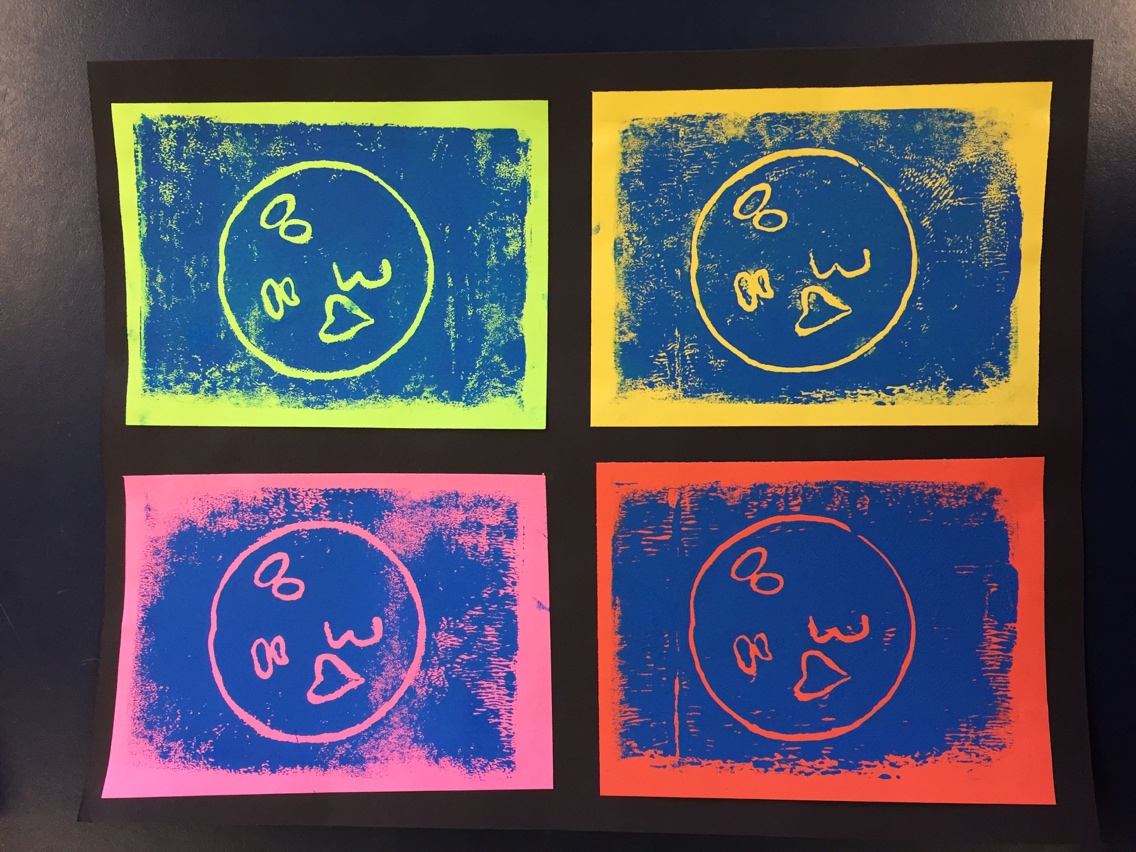 